							UPNM/FKJ/KEW/B005
Duty Honour Intergrity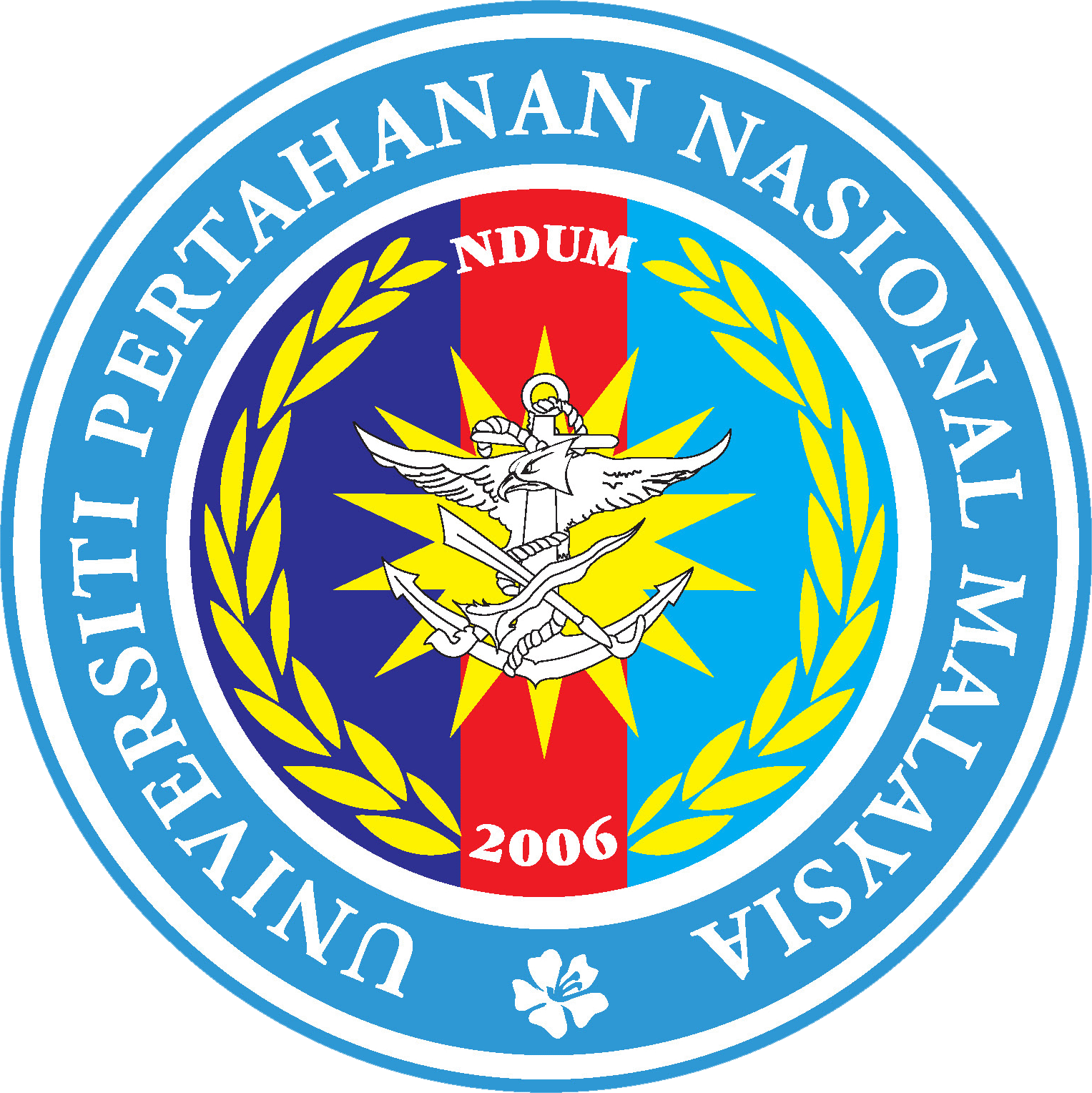 BORANG PENILAIAN SEBUTHARGA/PEMBELIAN TERUS PTJ FAKULTI KEJURUTERAANTAHUN ……………………………NO SEBUTHARGA		:	……………………………………………………………………………………………………………………………………TAJUK SEBUTHARGA	:	……………………………………………………………………………………………………………………………………				…………………………………………………………………………………………………………………………………….TARIKH TUTUP		:	……………………………………………………………………………………………………………………………………JUSTIFIKASI PENGESYORAN: (SILA GUNAKAN LAMPIRAN JIKA TIDAK MENCUKUPI)1.	2.3.JUSTIFIKASI PENOLAKAN: (SILA GUNAKAN LAMPIRAN JIKA TIDAK MENCUKUPI)1.	2.3. PENGESYORAN:PENILAIAN OLEH:							PENILAIAN OLEH:NAMA:								NAMA:JAWATAN:							JAWATAN:TARIKH:								TARIKH:UPNM/FKJ/KEW/B005 /2015 (25/5/2015)UPNM/FKJ/KEW/B005
Duty Honour IntergrityBORANG PENILAIAN SEBUTHARGA/PEMBELIAN TERUSPTJ FAKULTI KEJURUTERAANTAHUN ……………………………MAKLUMAT JAWATANKUASA PEROLEHAN FAKULTI BERSIDANGTARIKH	:	…………………………………………………………………………………………………………………………………………………………………..MASA	:	…………………………………………………………………………………………………………………………………………………………………..TEMPAT	:	…………………………………………………………………………………………………………………………………………………………………..PENGERUSI:             …………………………………………………………………………………………………………………………………………………………………..AHLI (1)           :             ………………………………………………………AHLI (2)          :              ……………………………………………………..		AHLI (3)	       :             ………………………………………………………________________________________________________________________________________________________________KEPUTUSAN:PEMBEKAL YANG DISYORKAN:DISEDIAKAN OLEH:							DISAHKAN OLEH:KERANI KEWANGAN						PENOLONG PEG TADBIRTANDATANGAN	:	……………………………	     			TANDATANGAN	:	……………………………COP NAMA DAN JAWATAN						COP NAMA DAN JAWATANTARIKH		:						TARIKH		:UPNM/FKJ/KEW/B005 /2015 (25/5/2015)MAKLUMAT SEBUTHARGAKEGUNAAN UNIT KEWANGAN FAKULTI KEJURUTERAANKOD DAN NAMA PEMBEKALITEM YANG DISYORKANAMAUN (RM)